生物多样性和生态系统服务政府间科学政策平台全体会议第五届会议2017年3月7日至10日，德国波恩临时议程会议开幕。组织事项：通过议程及工作安排；平台成员构成现状；选举多学科专家小组候补成员。接纳观察员出席平台全体会议第五届会议。与会代表的全权证书。执行秘书关于2014–2018年期间工作方案的执行情况的报告。平台的工作方案：能力建设；土著和地方知识体系；知识与数据；自然及其惠益所具多重价值之多元概念化的方法评估； 外来入侵物种的专题评估； 生物多样性可持续利用的专题评估；政策支持工具和方法；交流、利益攸关方参与及战略伙伴关系。平台的财政和预算安排：2014–2018年期间的预算和支出;信托基金。对平台的审查。全体会议今后届会的规划：全体会议第六届和第七届会议的临时议程、工作安排、日期和地点；制定平台第二份工作方案的程序。机制安排：关于平台及其秘书处工作的联合国协作伙伴关系安排。通过本届会议的各项决定和报告。会议闭幕。联合国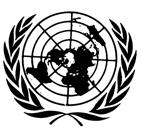 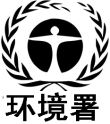 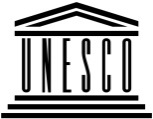 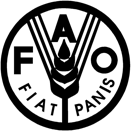 联合国粮食及农业组织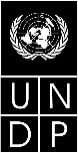 BESIPBES/5/1/Rev.1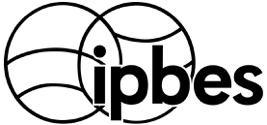 生物多样性和生态系统服务政府间科学政策平台生物多样性和生态系统服务政府间科学政策平台生物多样性和生态系统服务政府间科学政策平台生物多样性和生态系统服务政府间科学政策平台生物多样性和生态系统服务政府间科学政策平台生物多样性和生态系统服务政府间科学政策平台Distr.: General23 December 2016ChineseOriginal: English